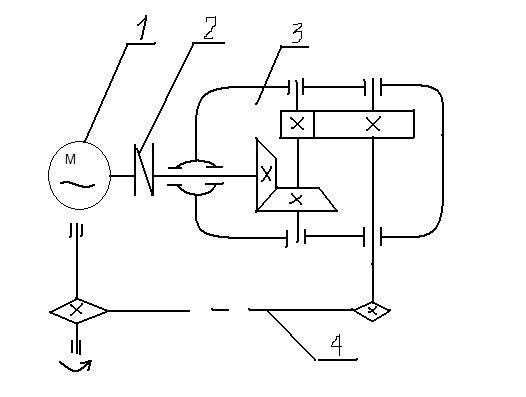 Электродвигатель.Муфта упругая ГОСТ 14084-93Редуктор коническо-цилиндрическийПередача цепнаяВыполнить:Выбор электродвигателя;Разбивку общего передаточного числа привода по ступеням;Определение кинематических и силовых характеристик на валах привода.